Your School
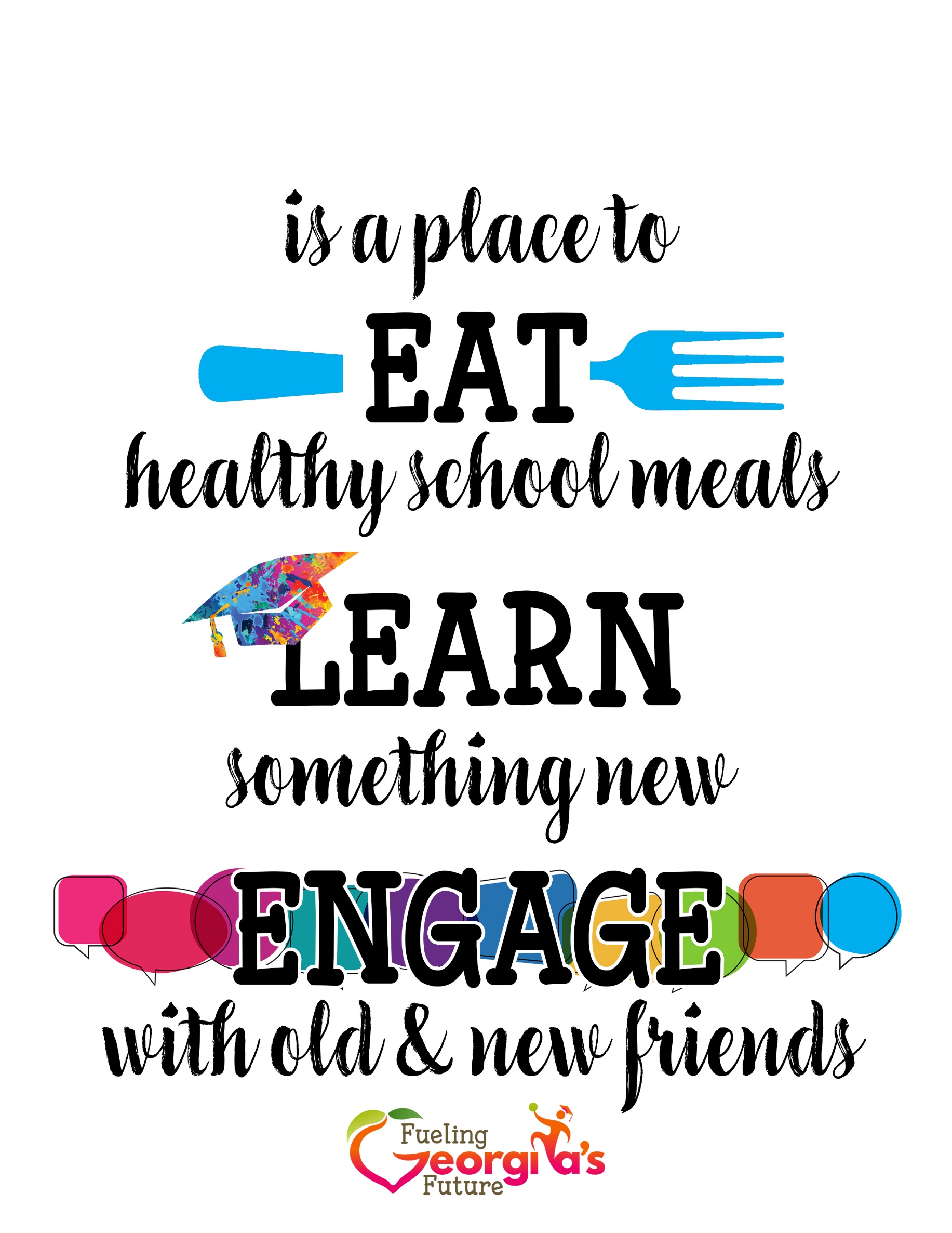 